ИНЖЕНЕРНАЯ ГРАФИКА (ГРУППА УЗ ПХ251)1.Выполнить на формате А3ГРАФИК ТЕХНОЛОГИЧЕСКОГО ПРОЦЕССА ПОДЪЕМОЧНОГО РЕМОНТА ПУТИ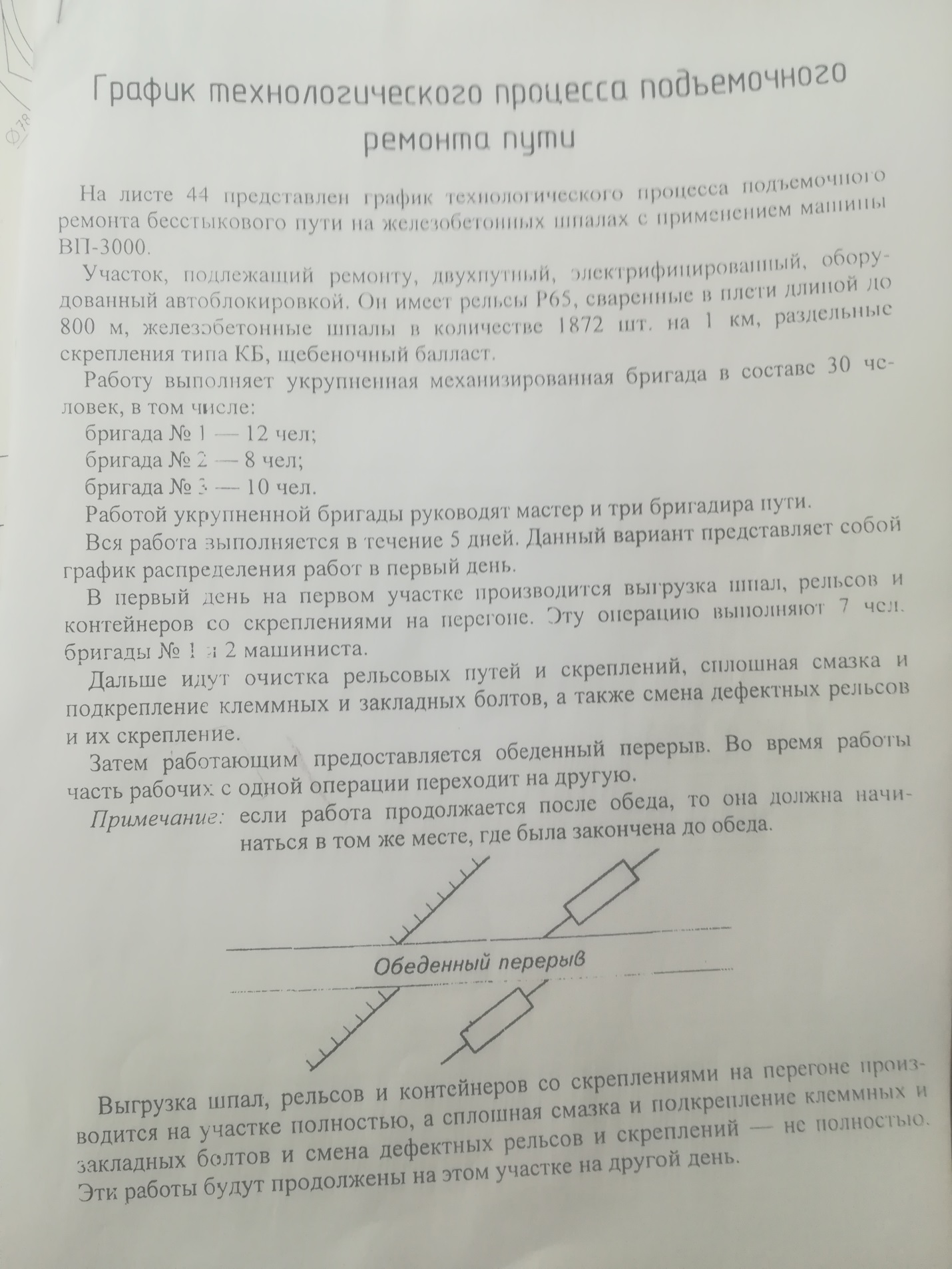 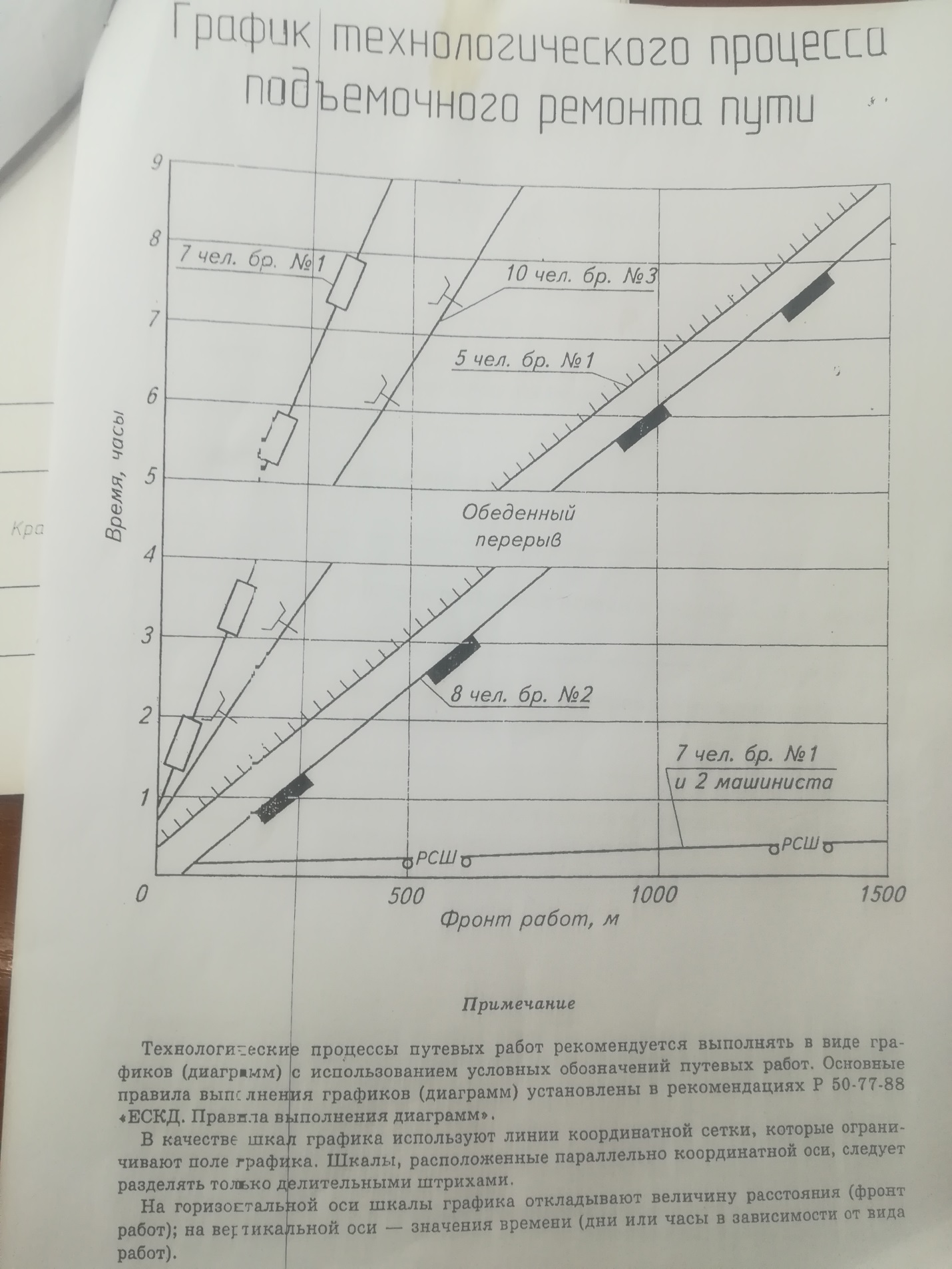 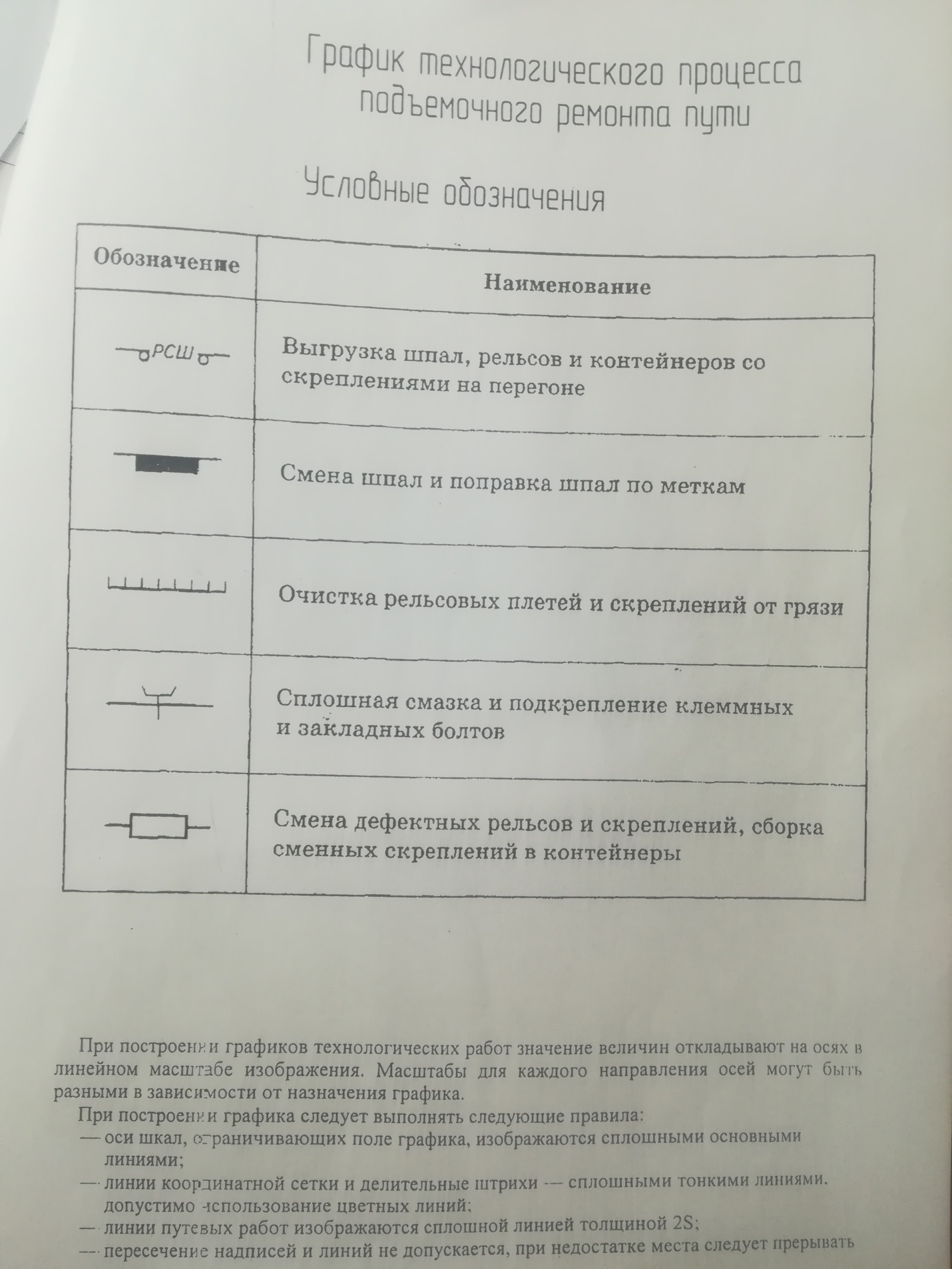 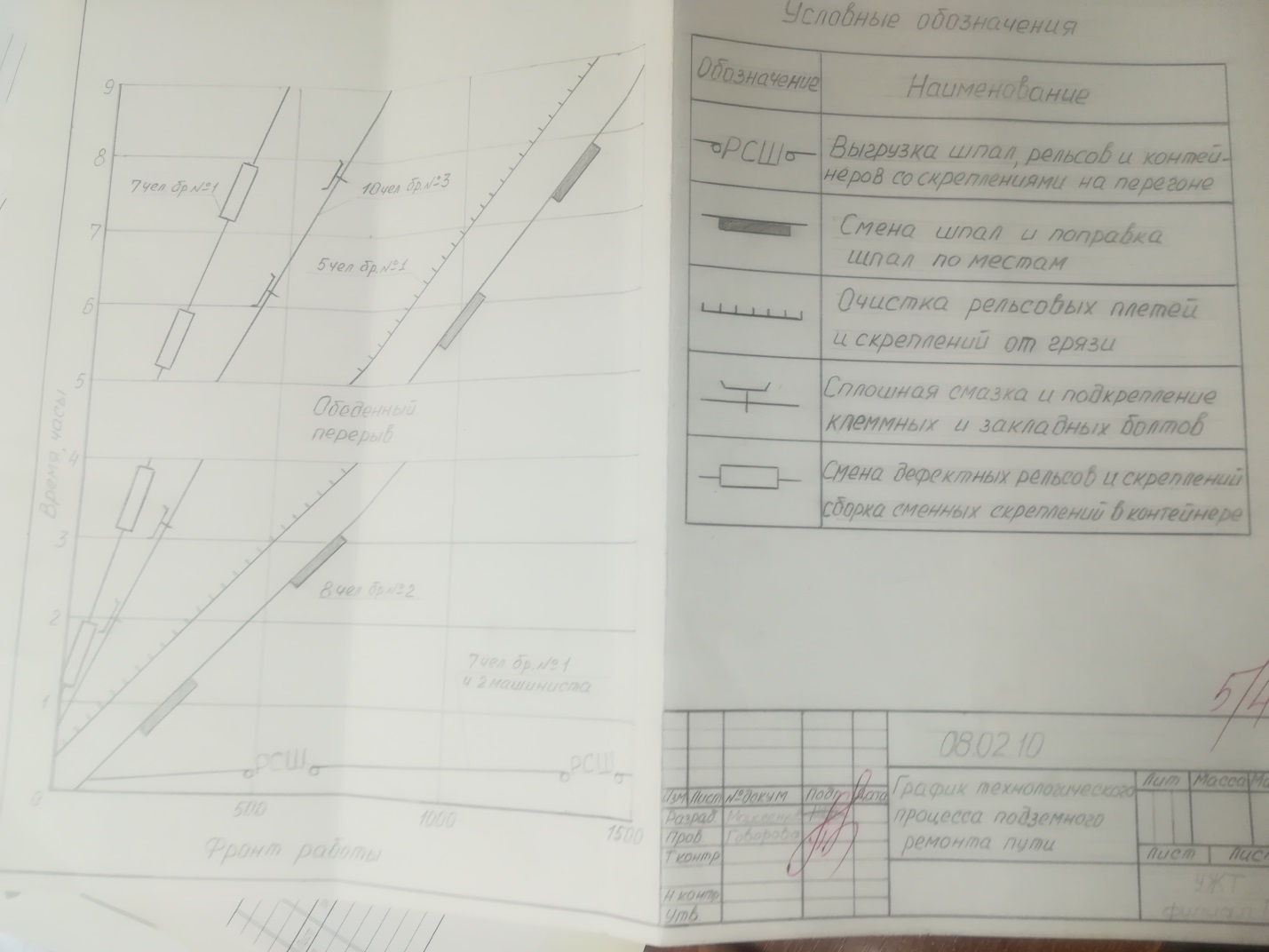 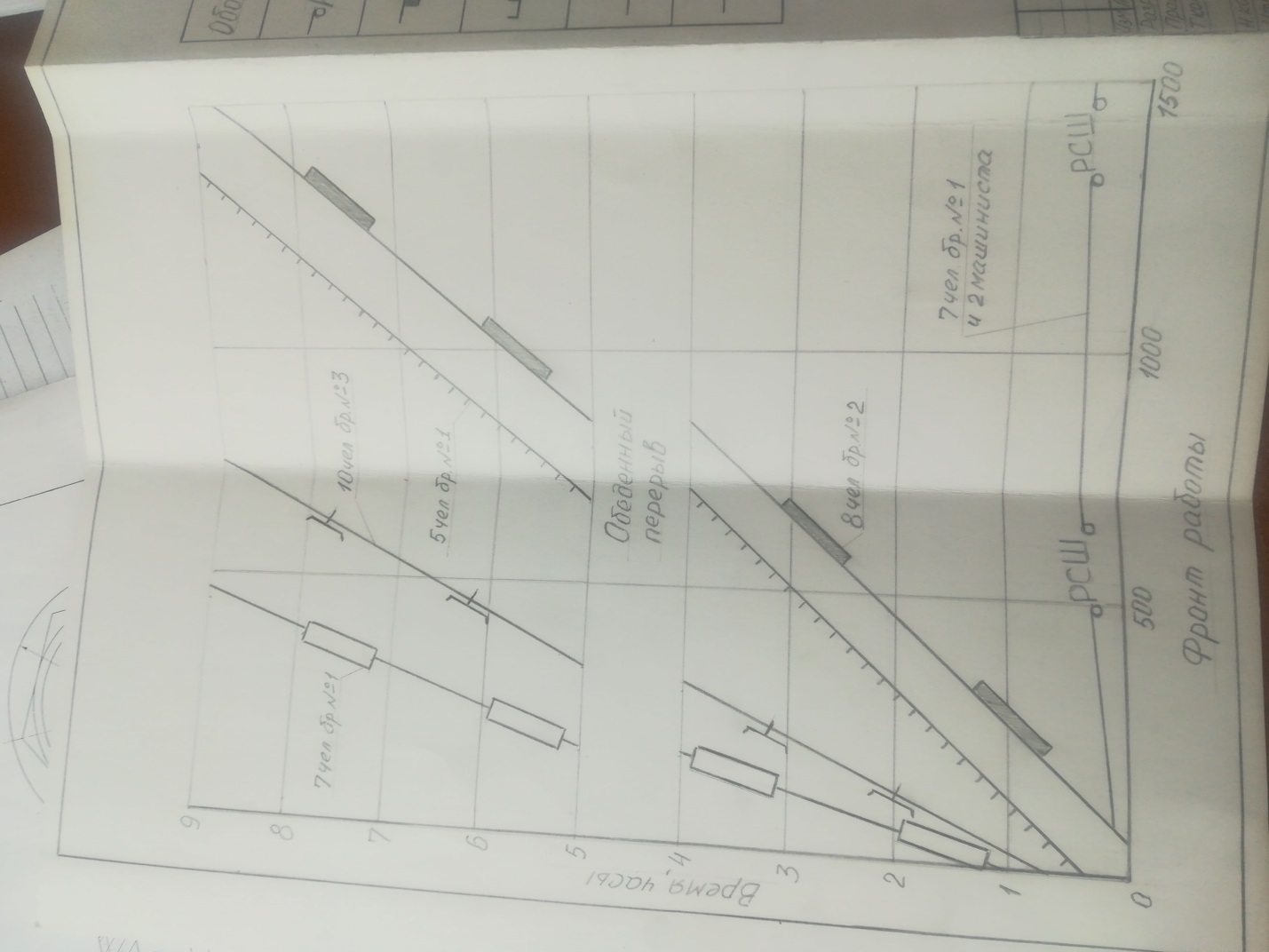 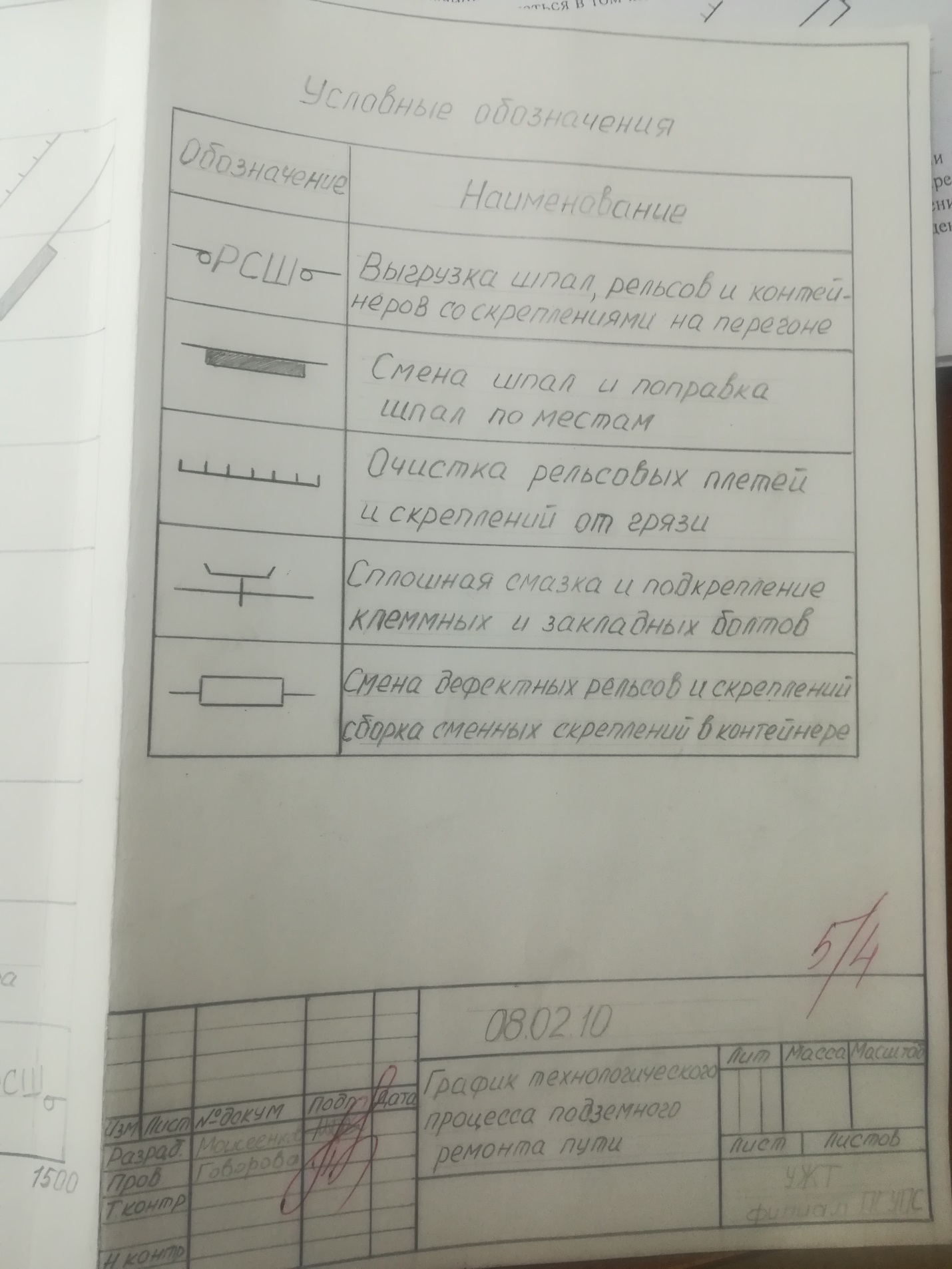 2.Самостоятельно законспектировать и  выучить темы:-общие сведения о строительных чертежах-виды и особенности строительных чертежей-генеральный план, условные изображения на генеральных планах-архитектурно-строительный чертеж зданий и сооружений ж.д.транспорта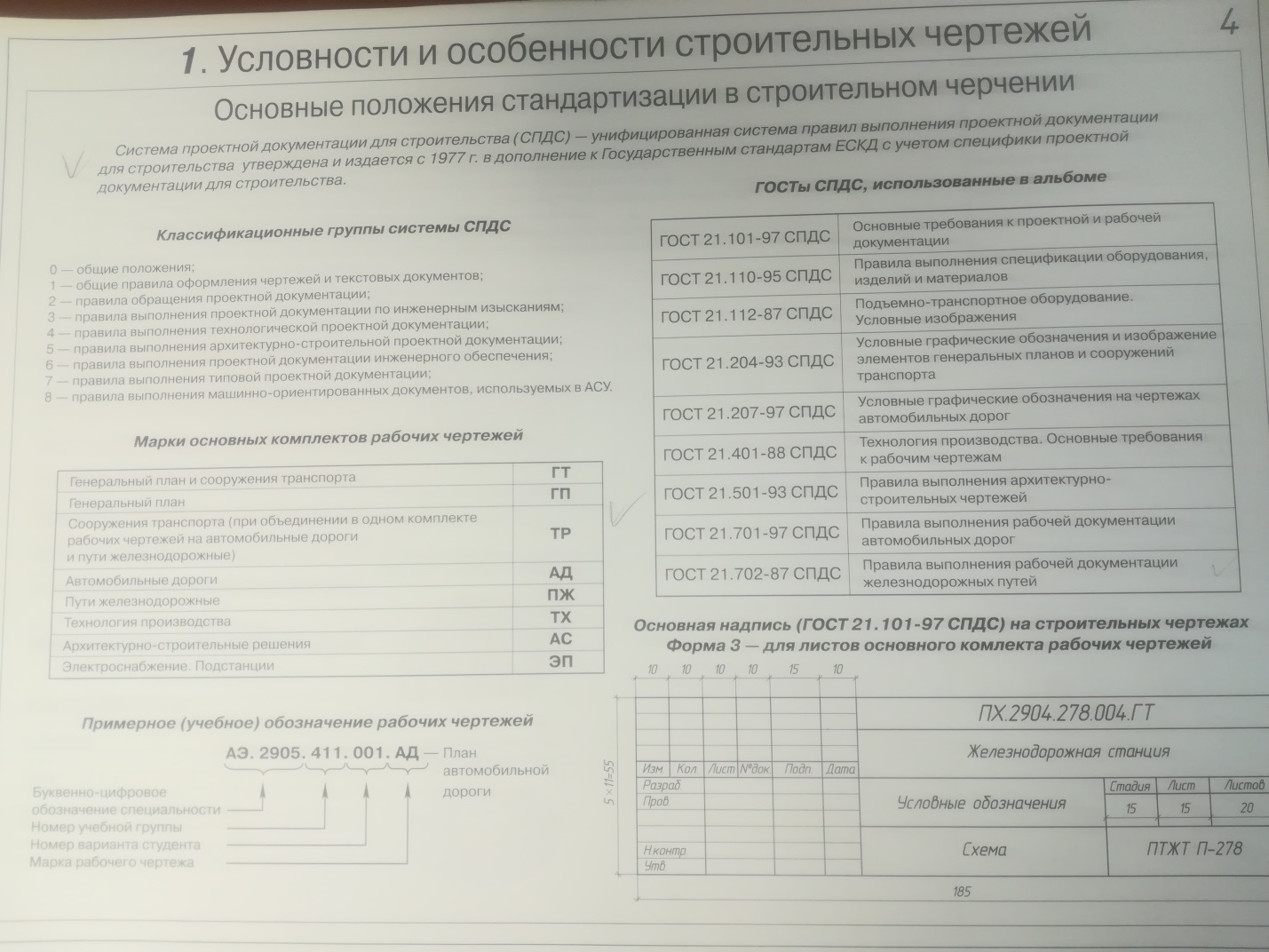 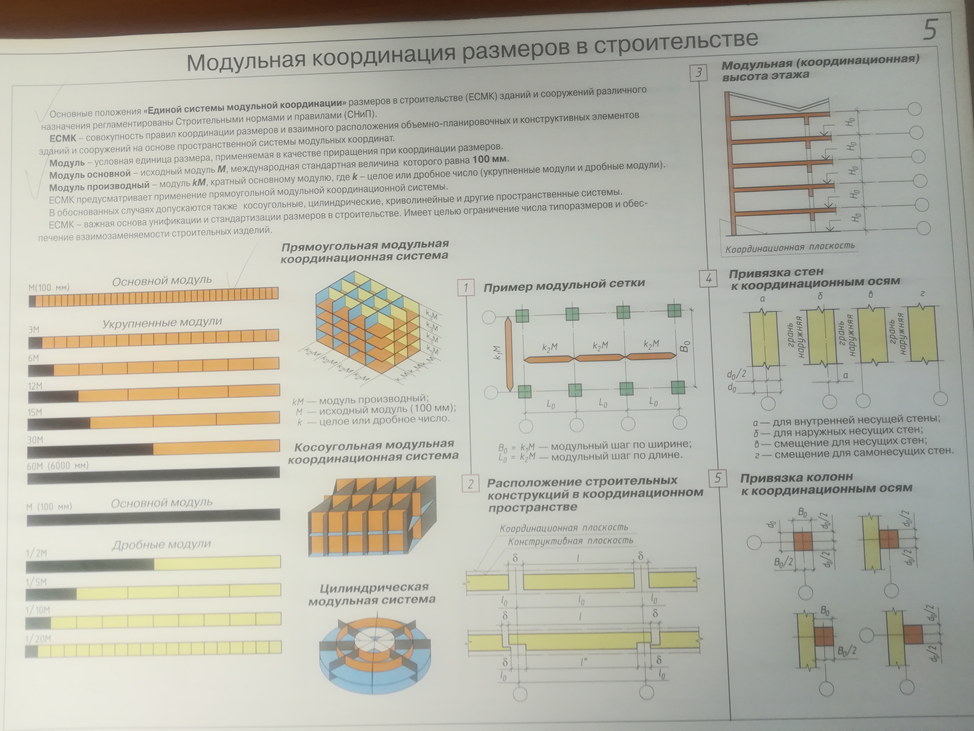 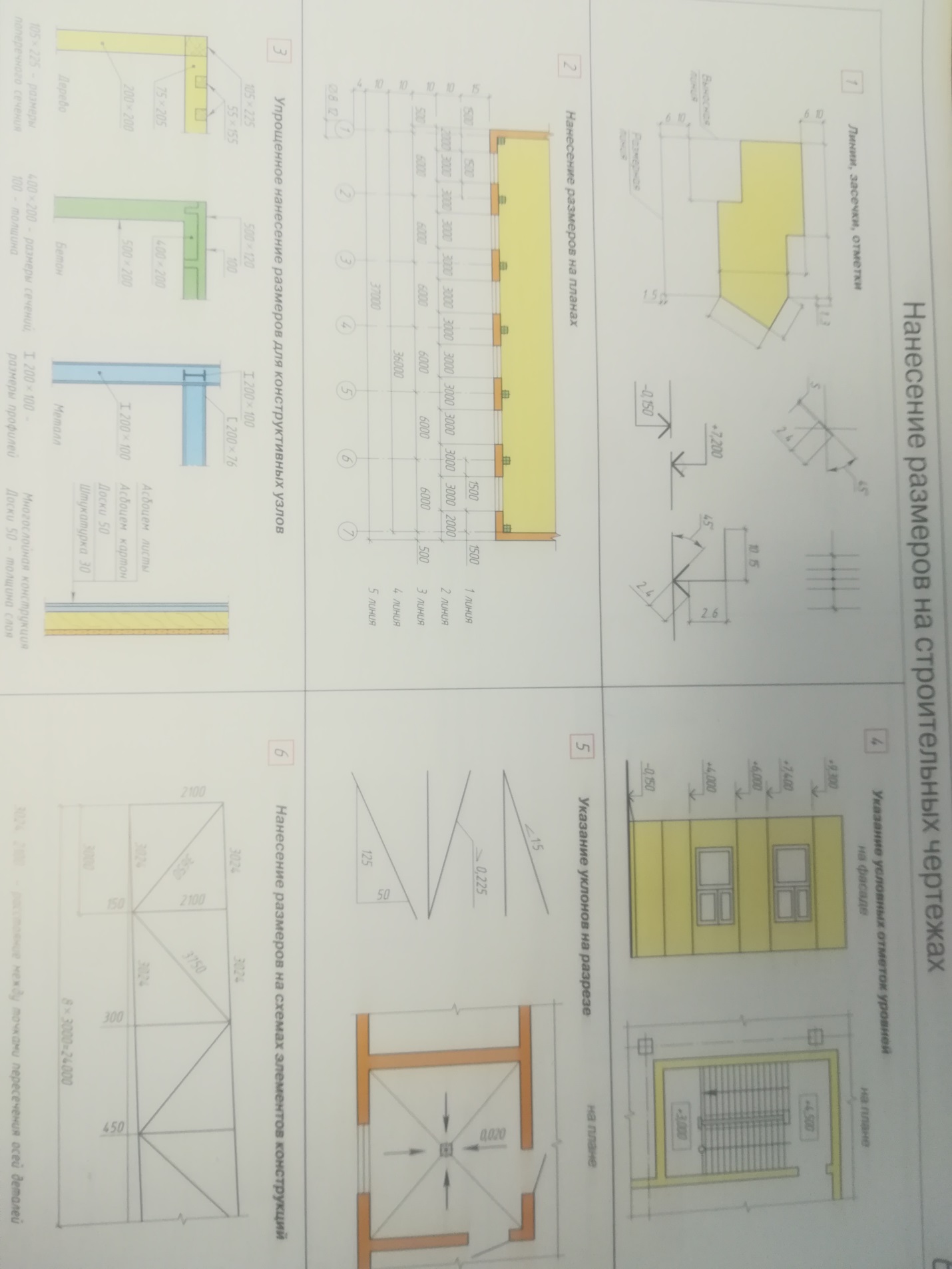 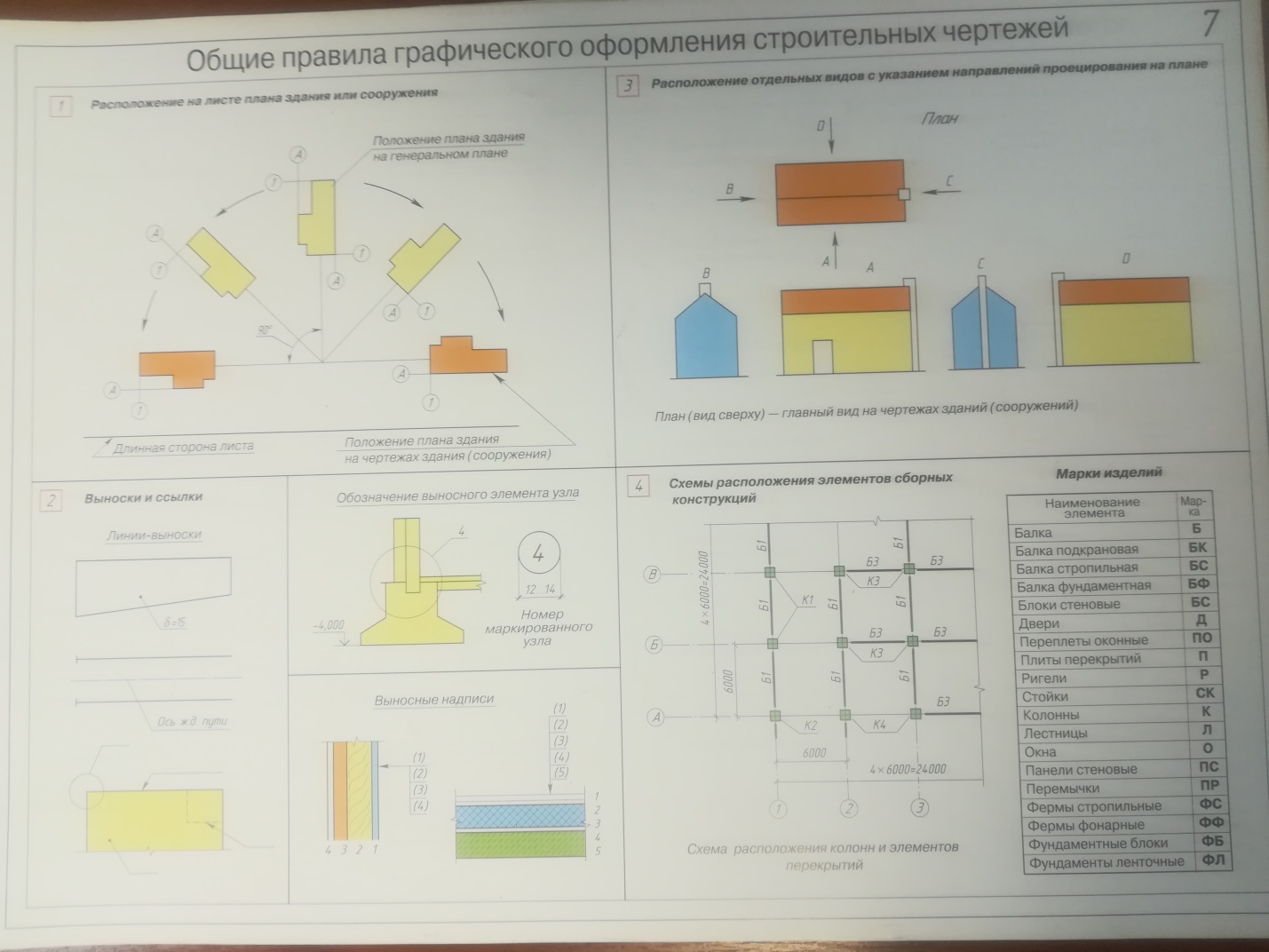 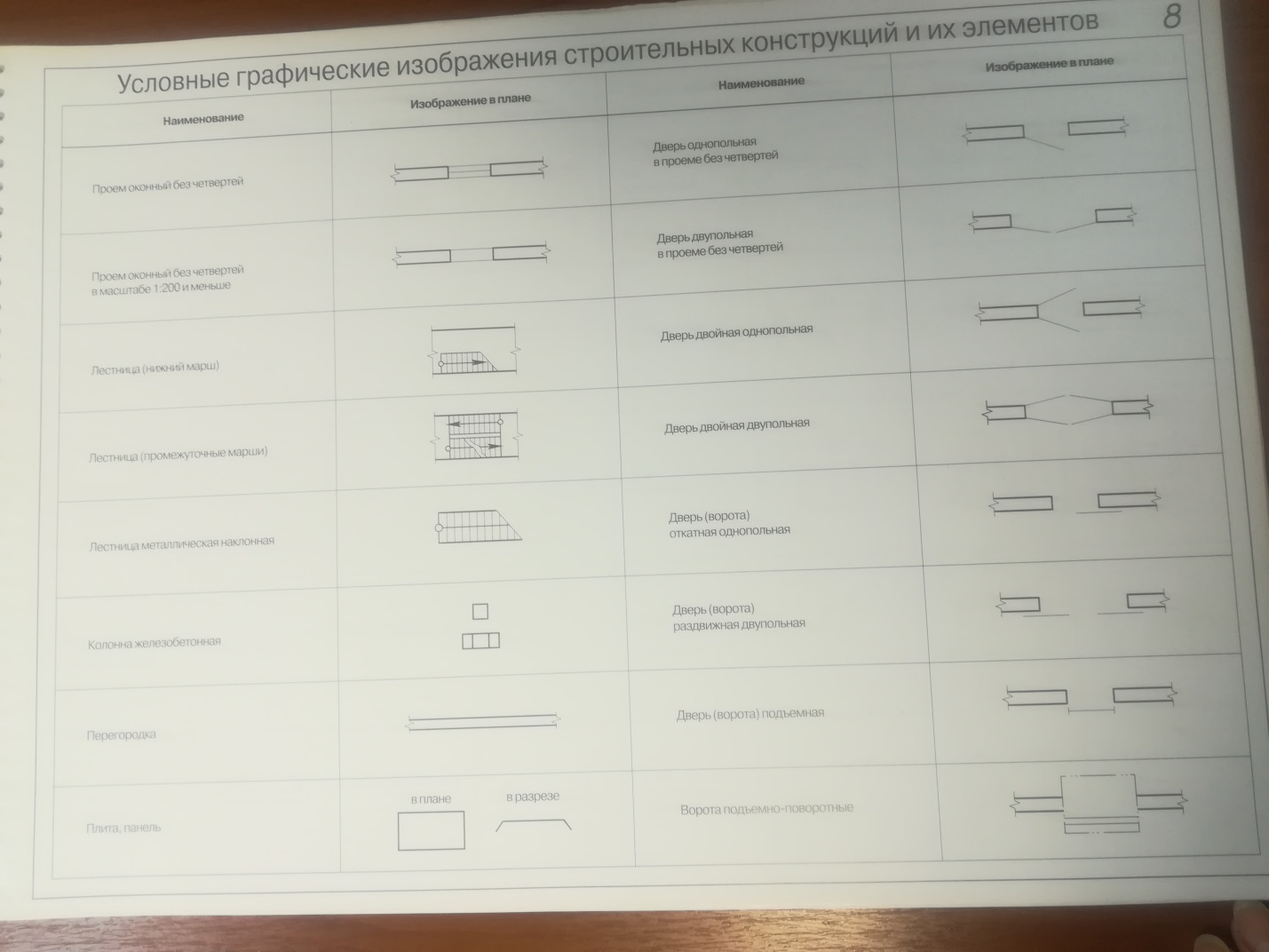 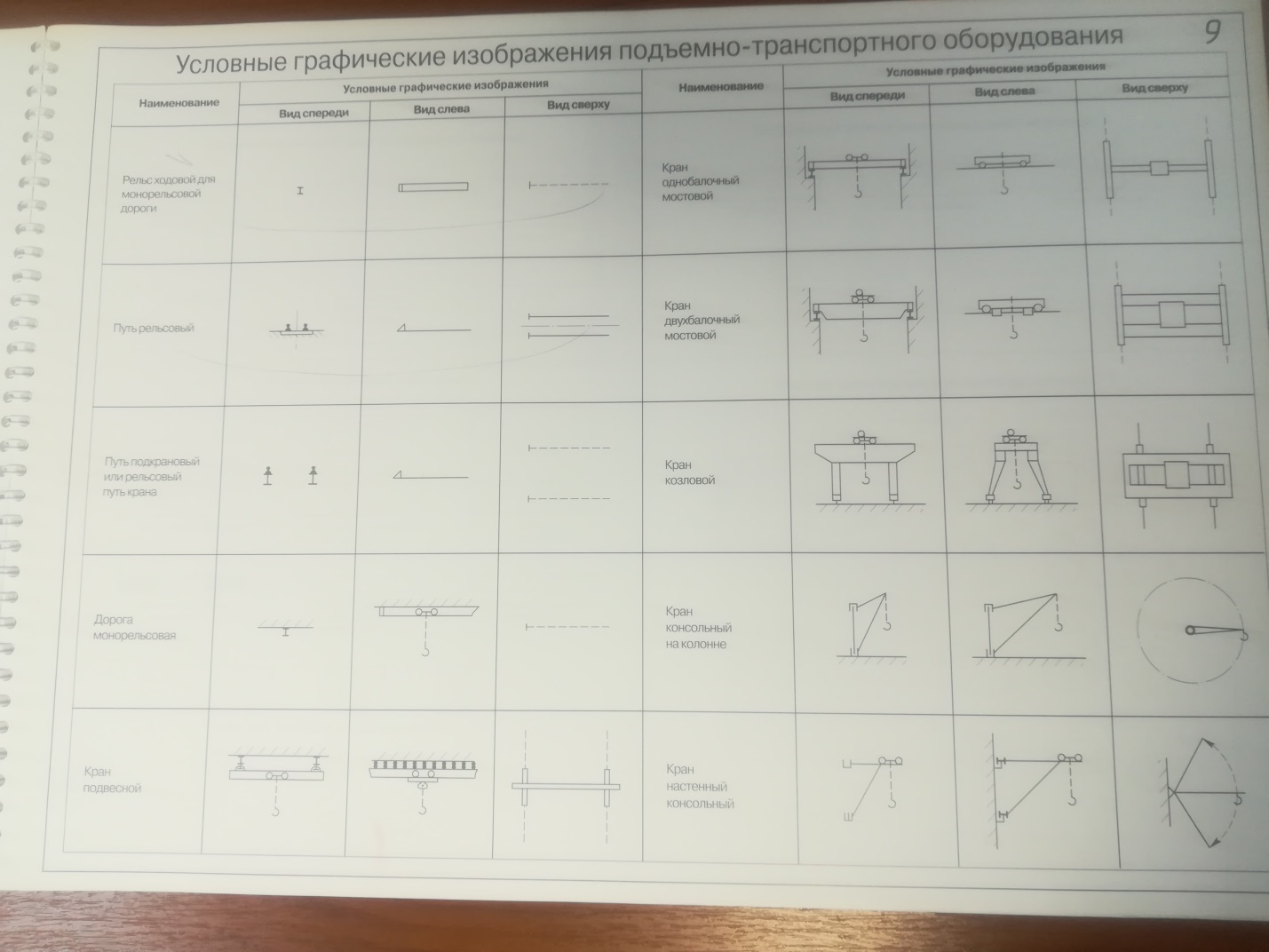 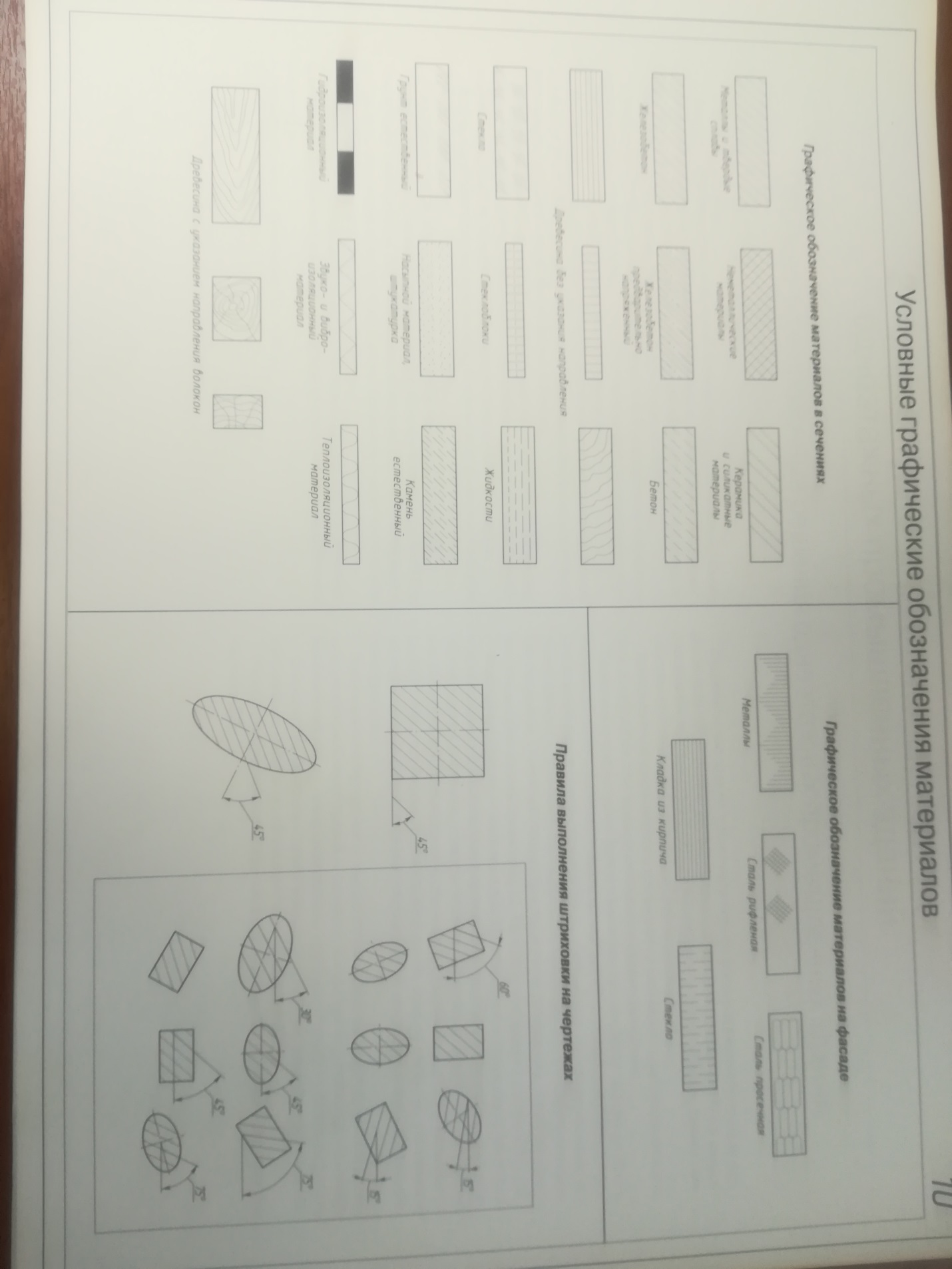 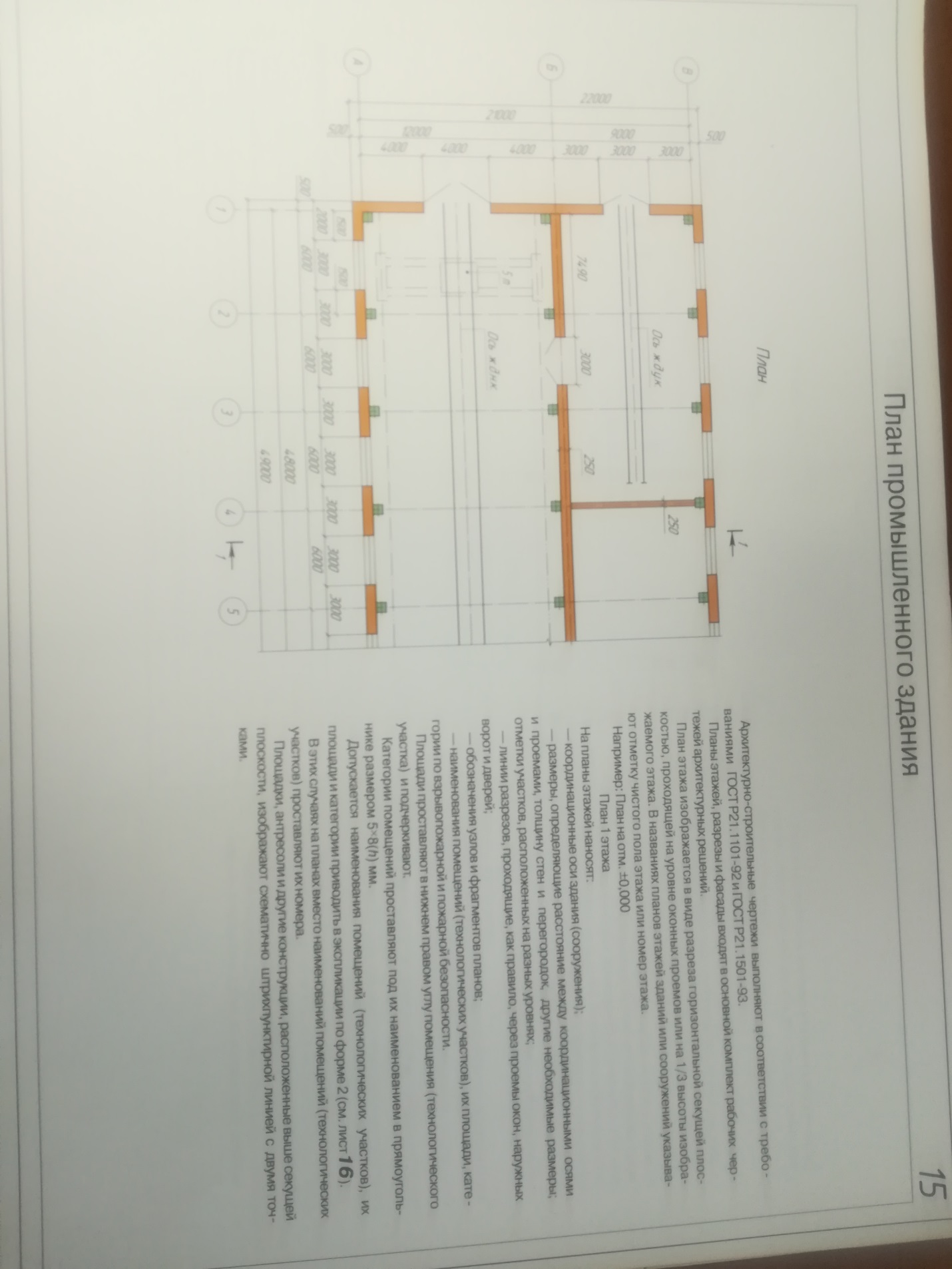 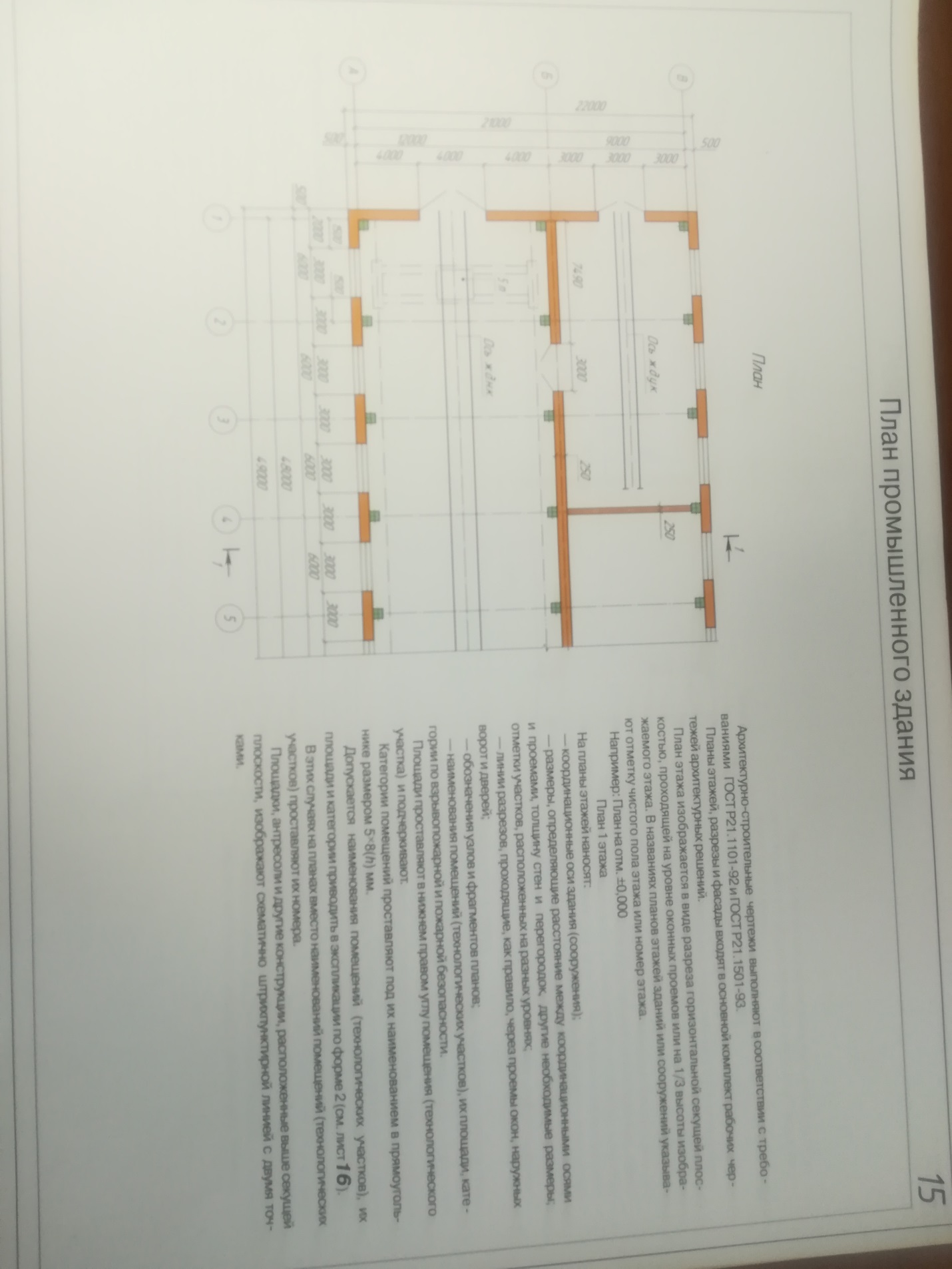 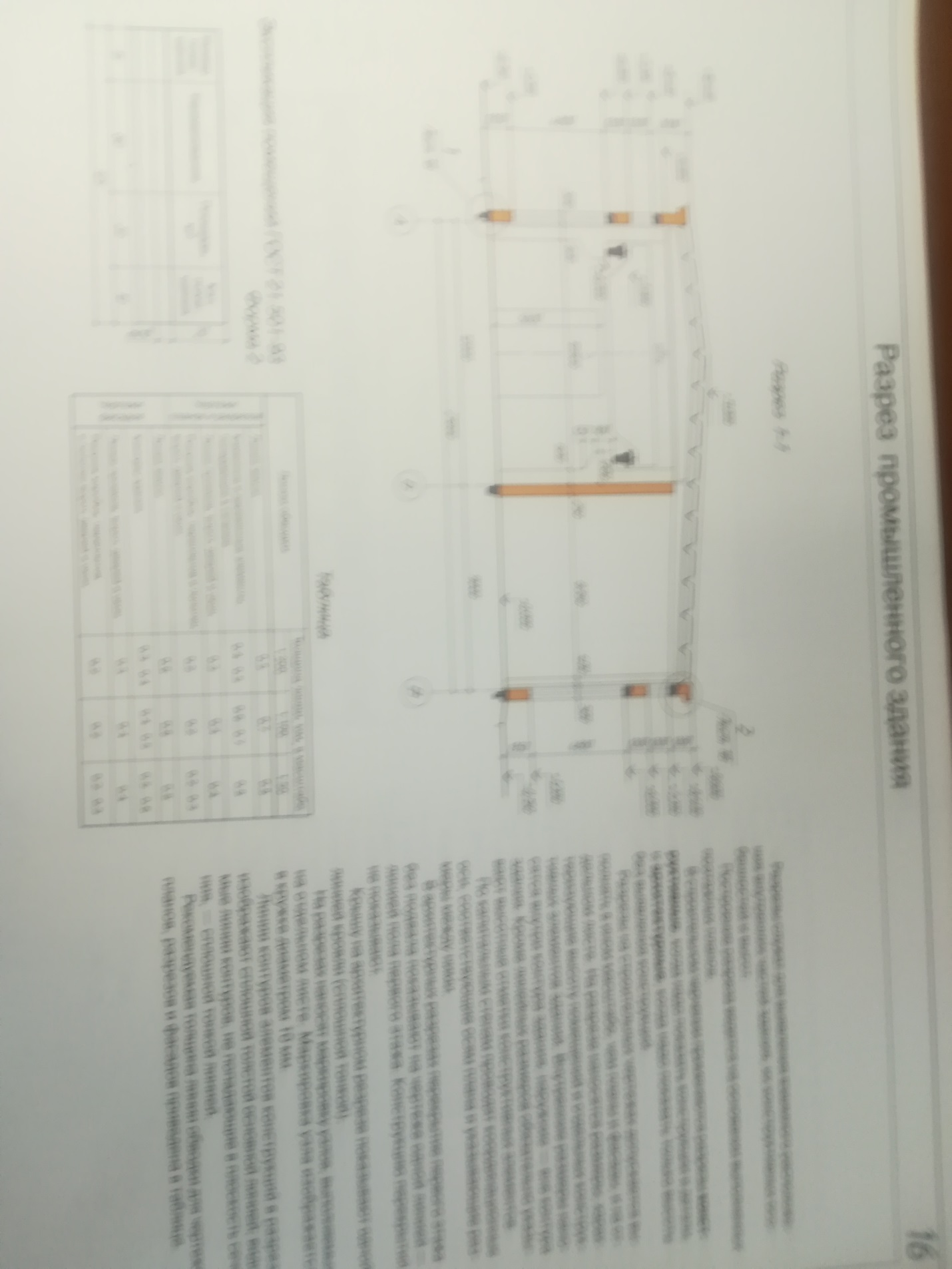 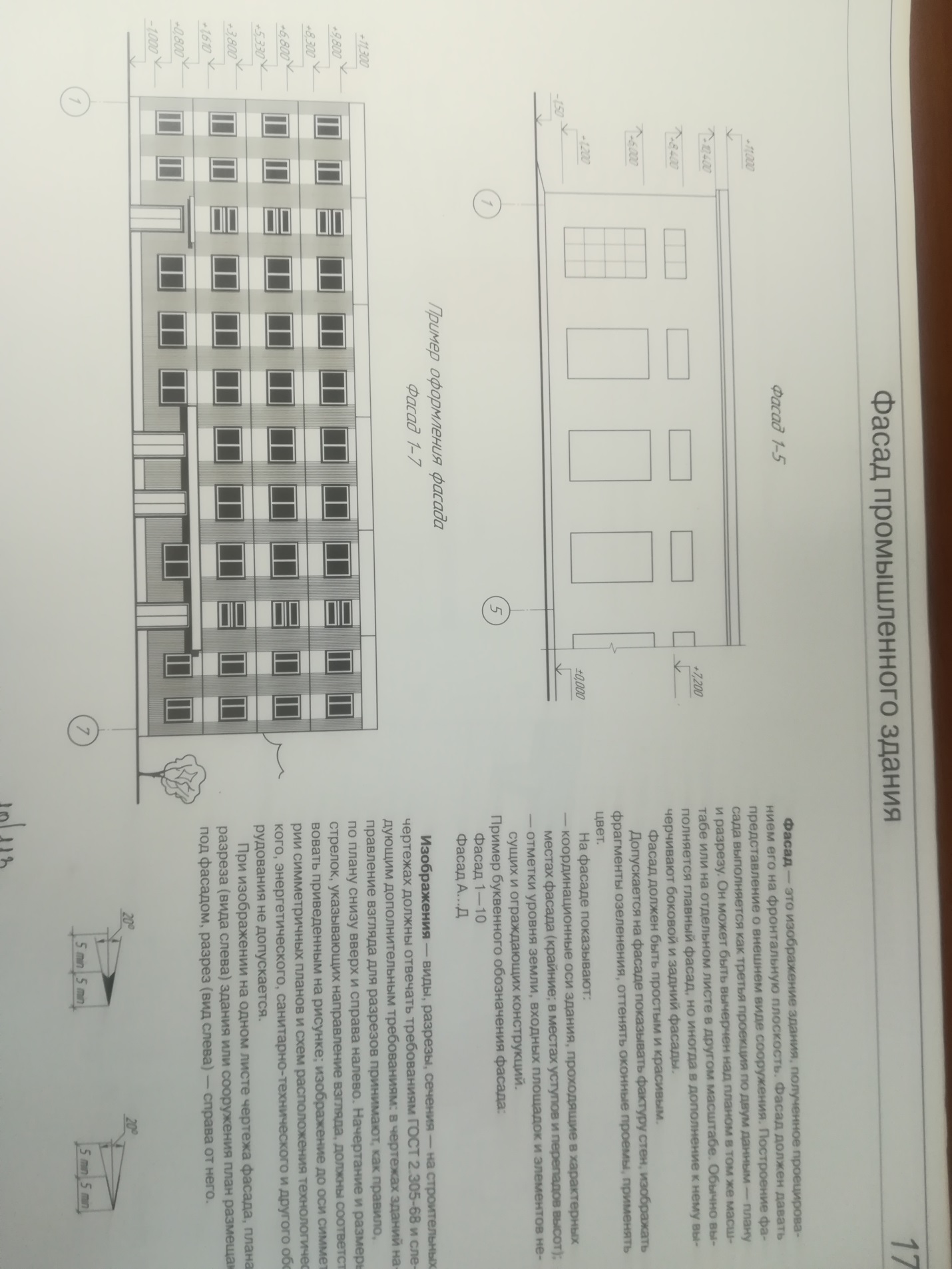 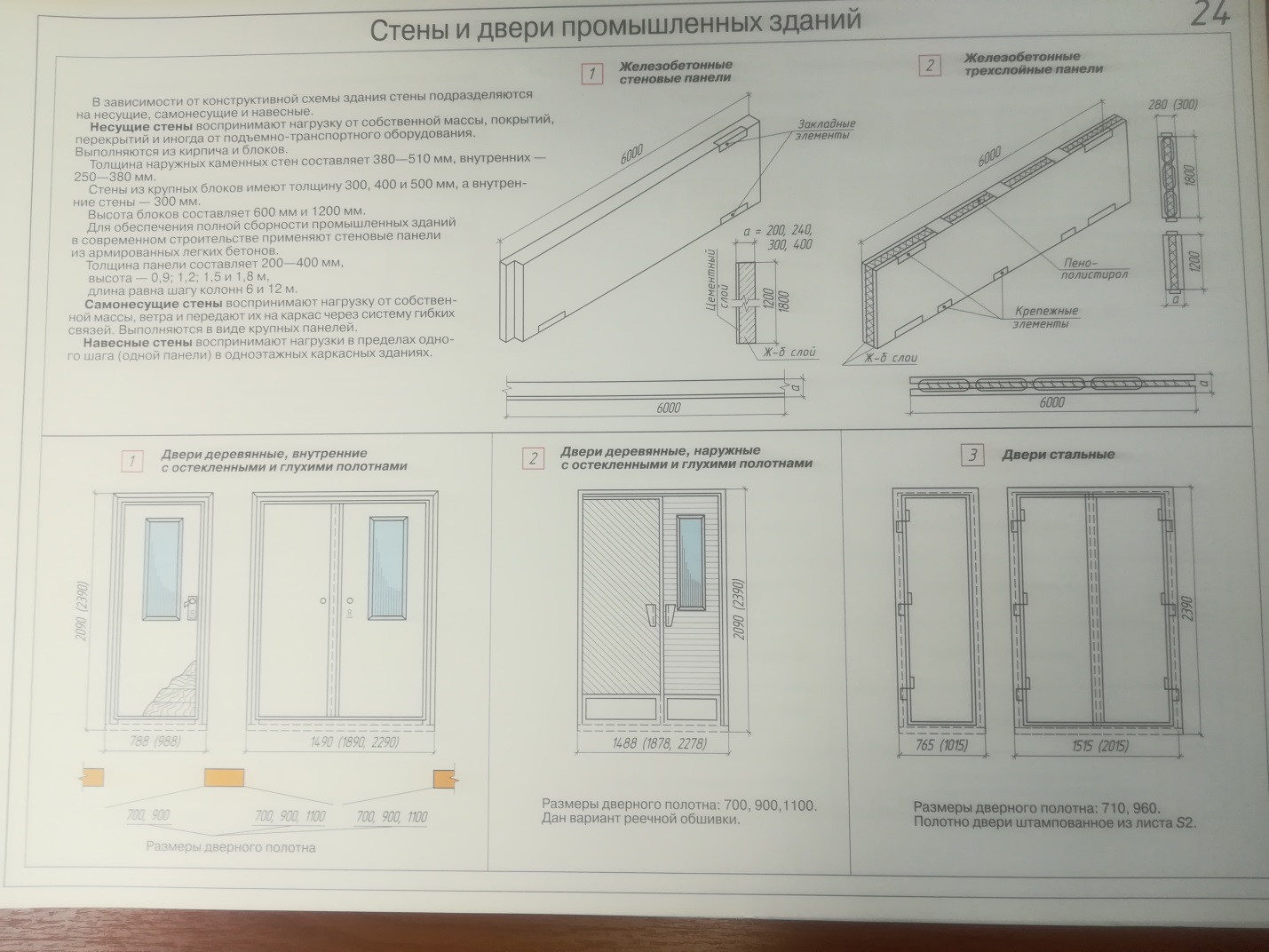 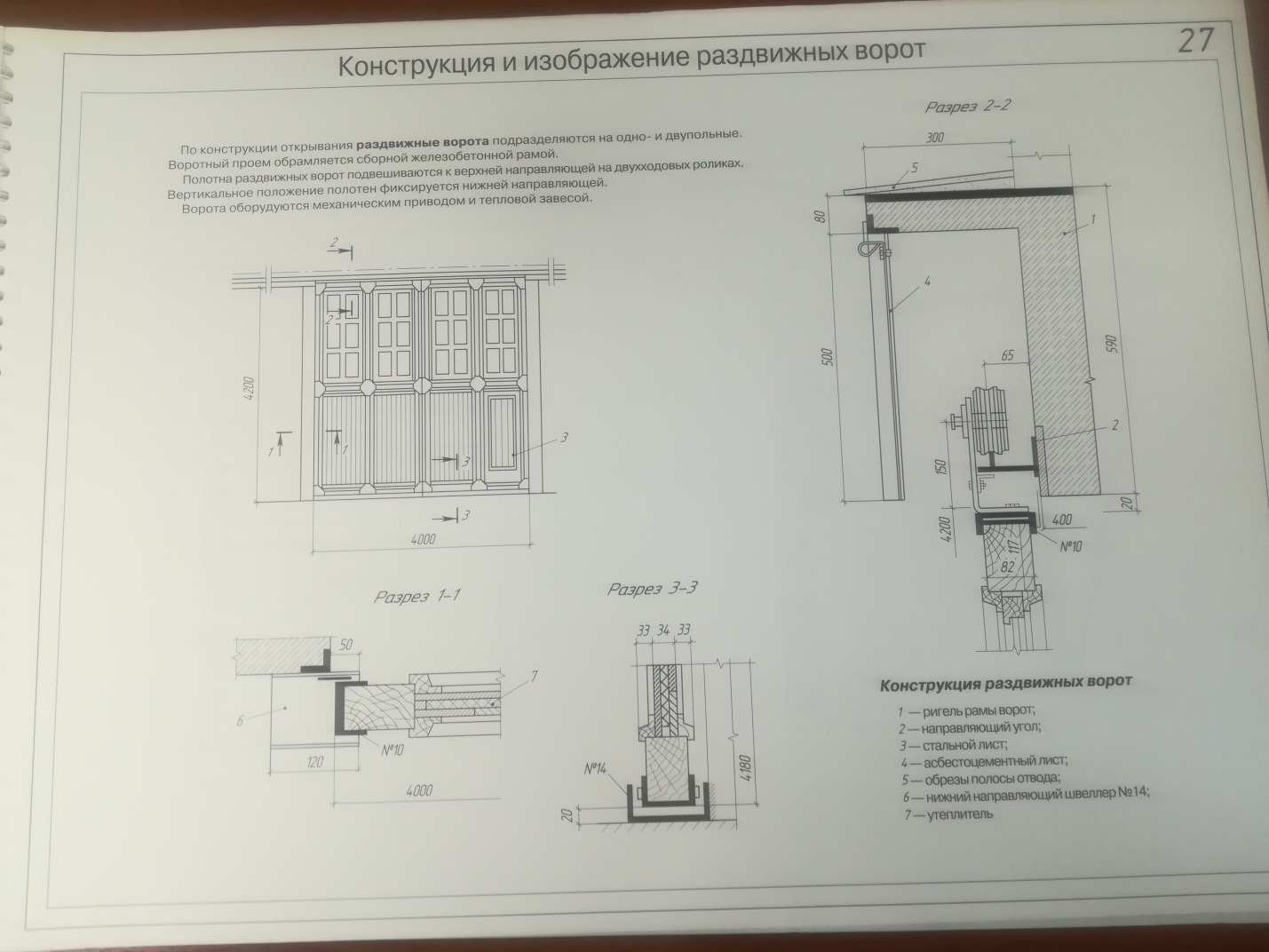 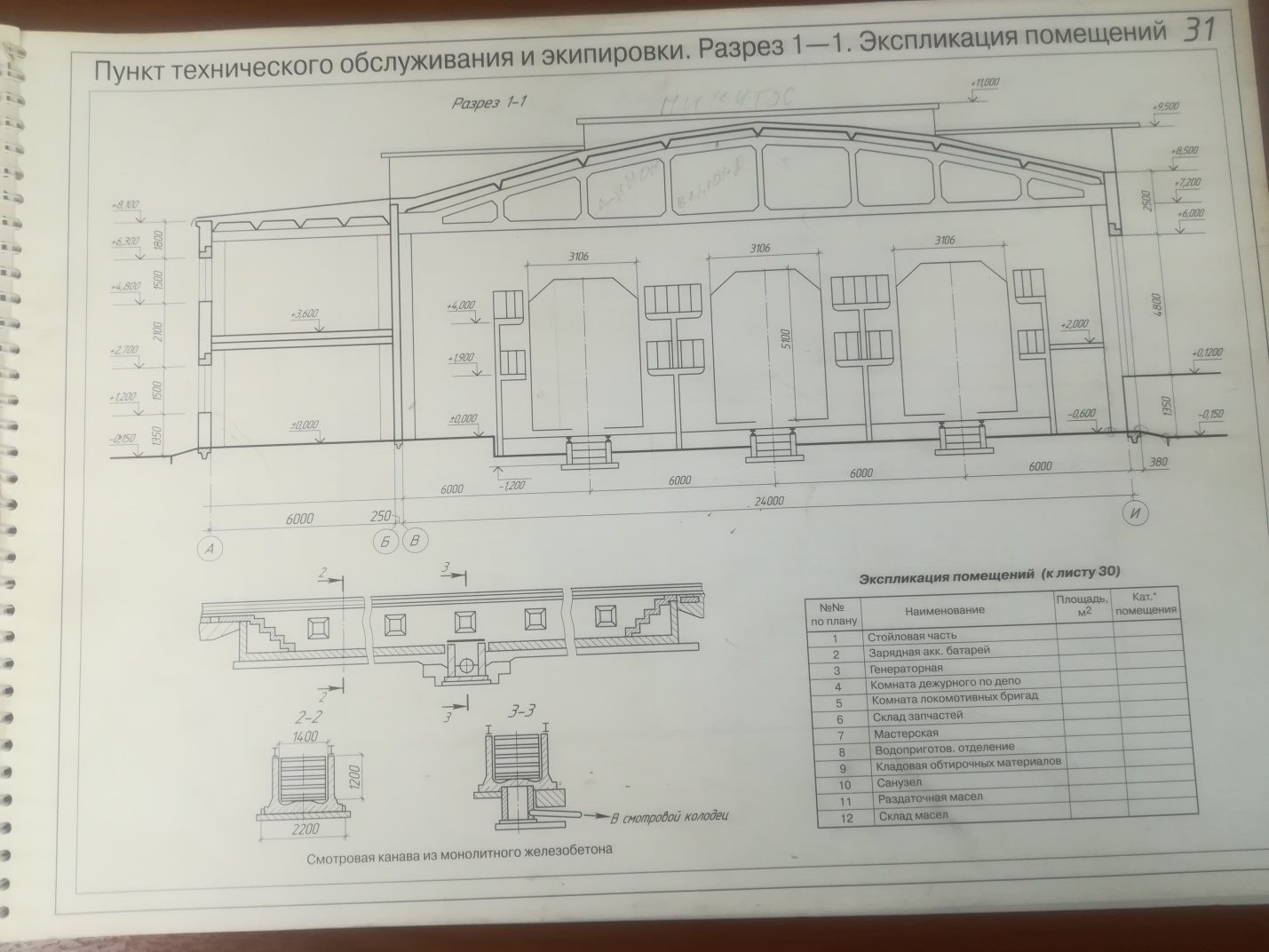 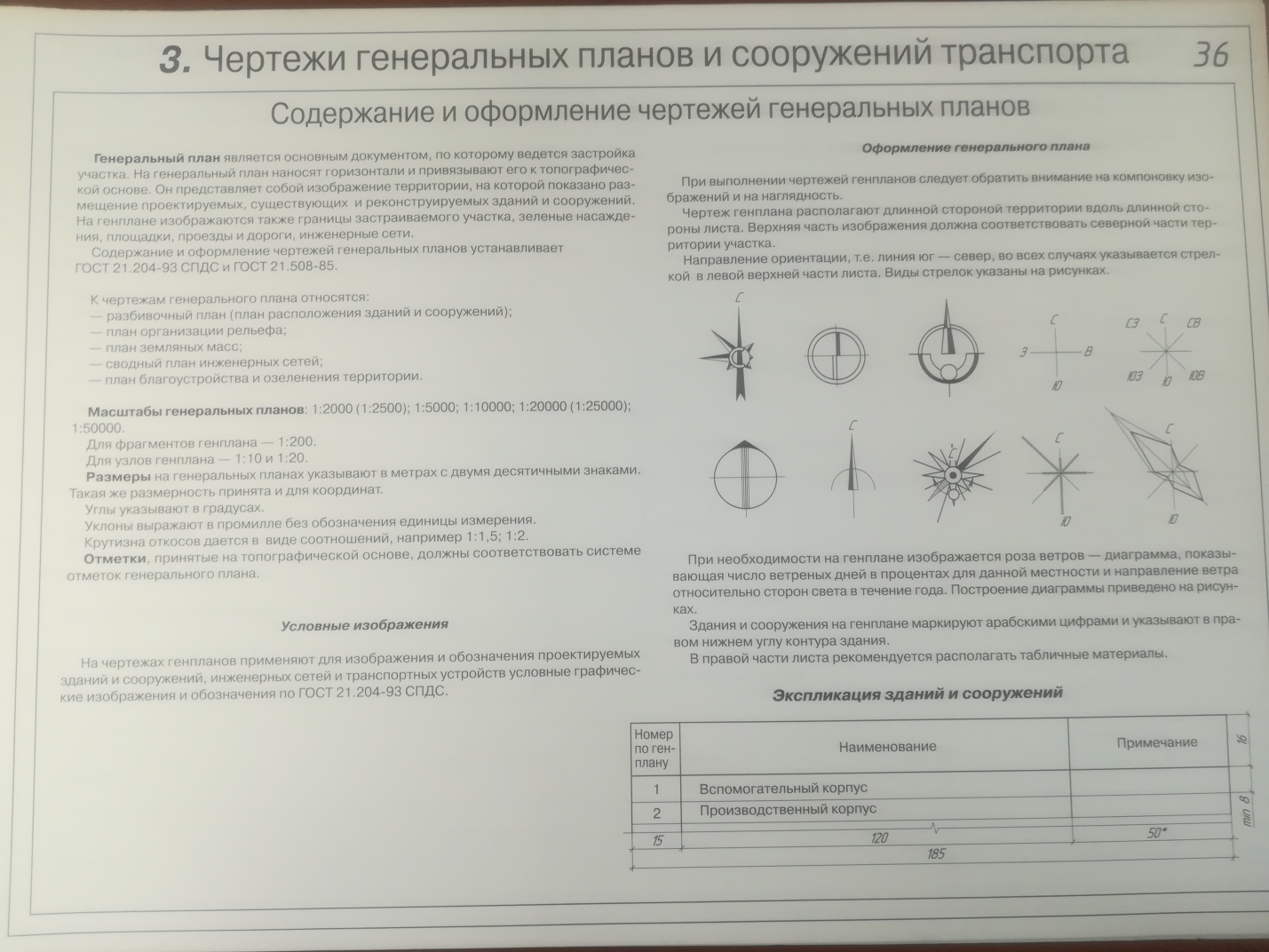 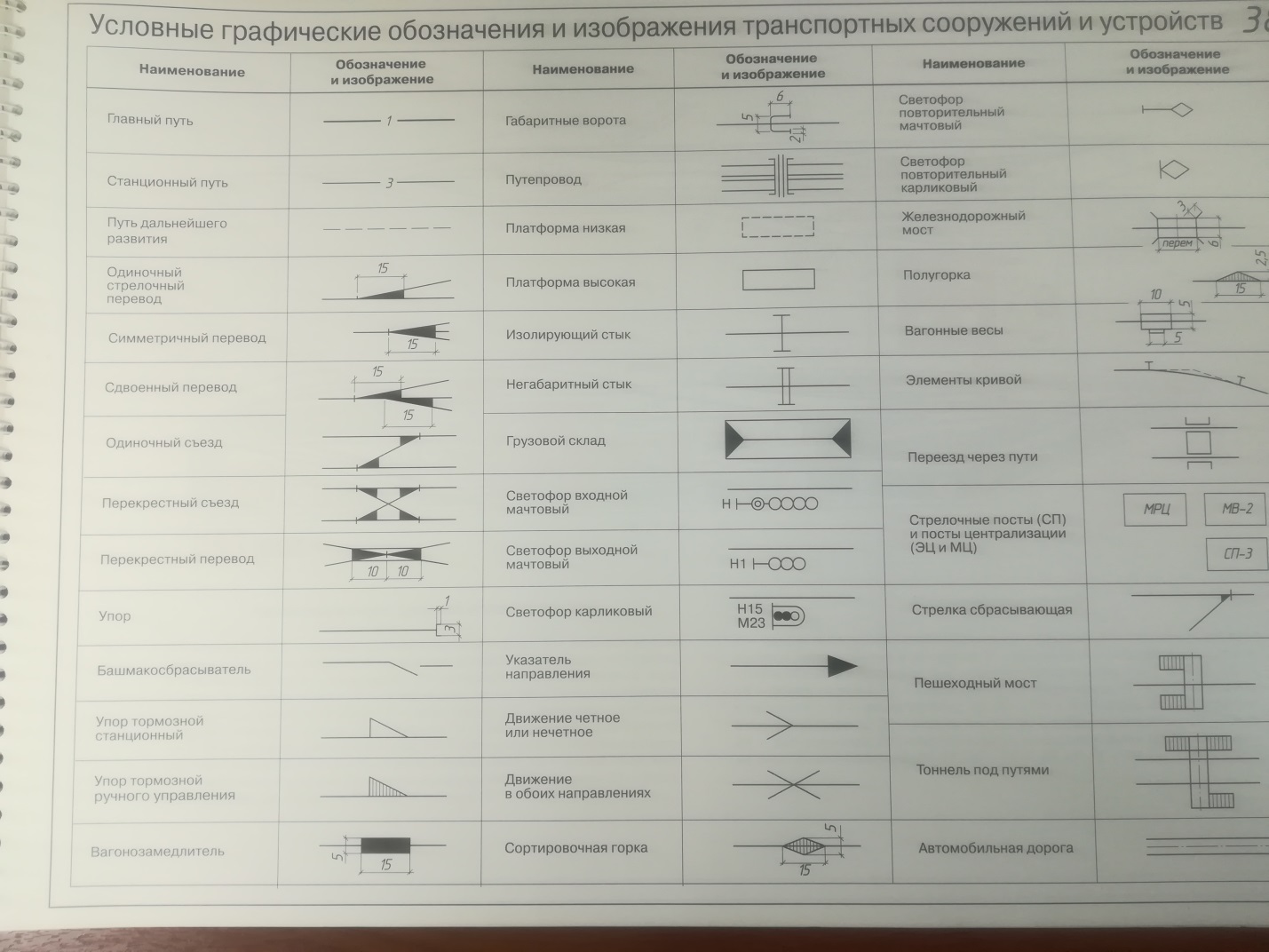 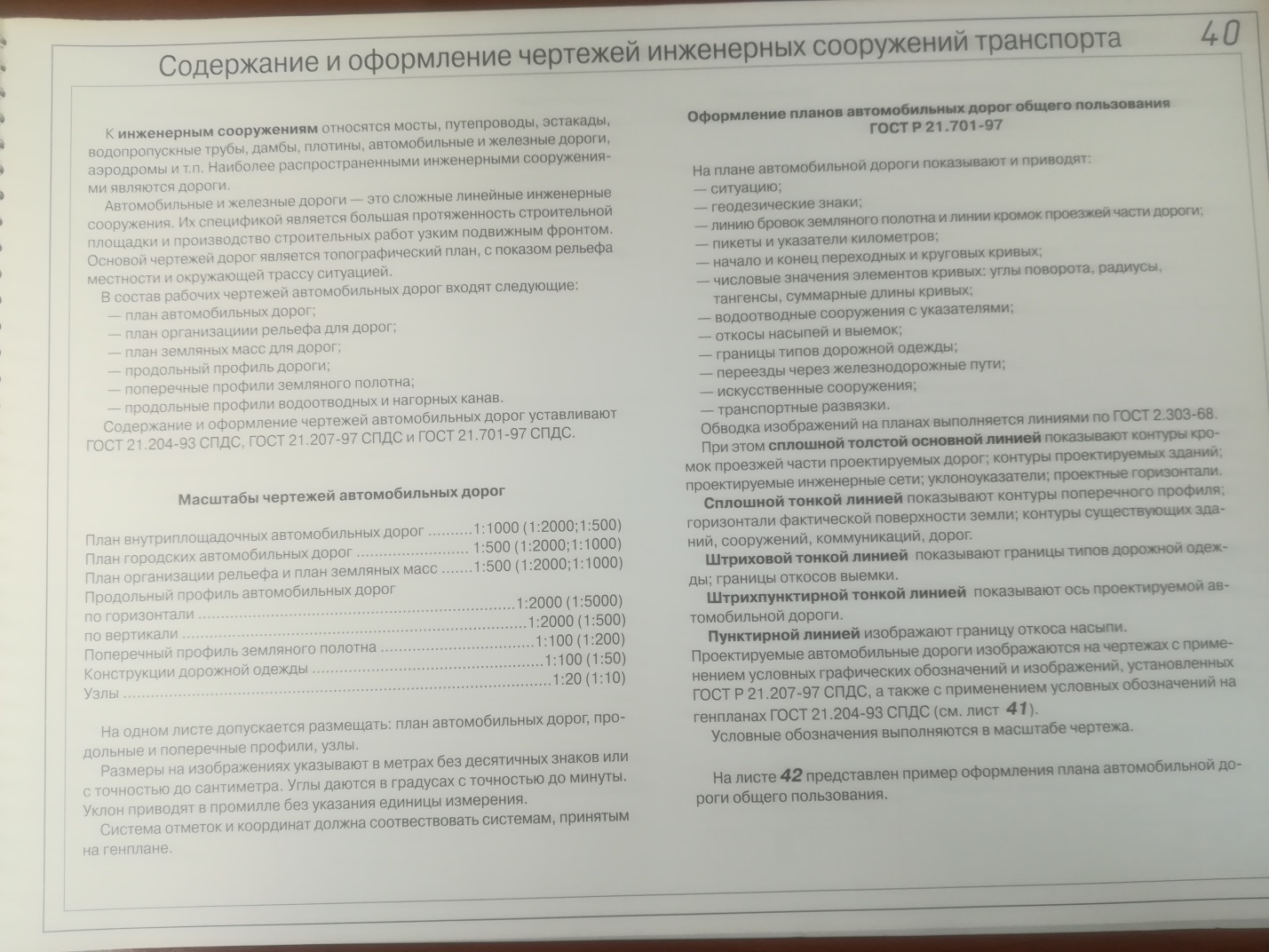 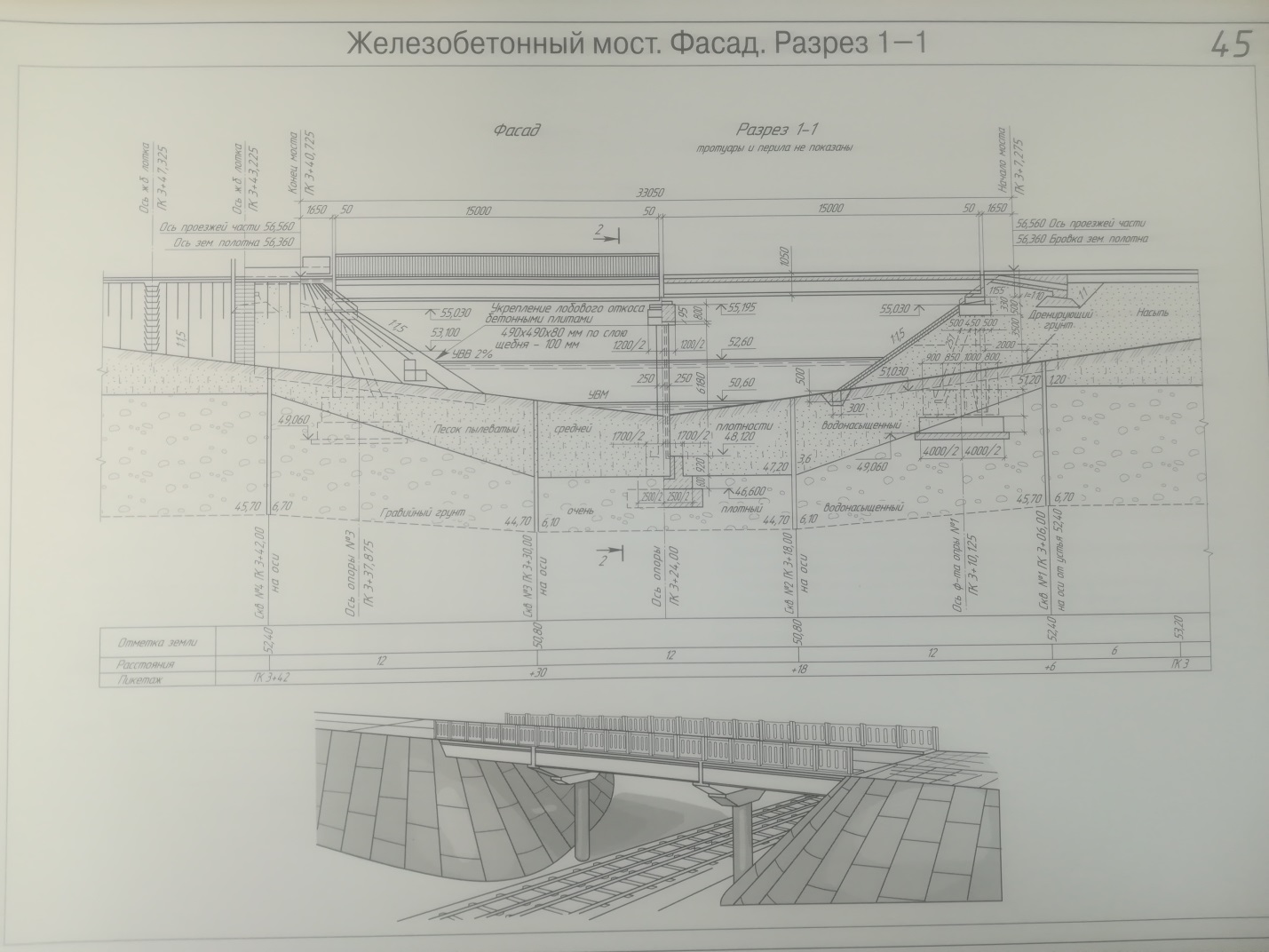 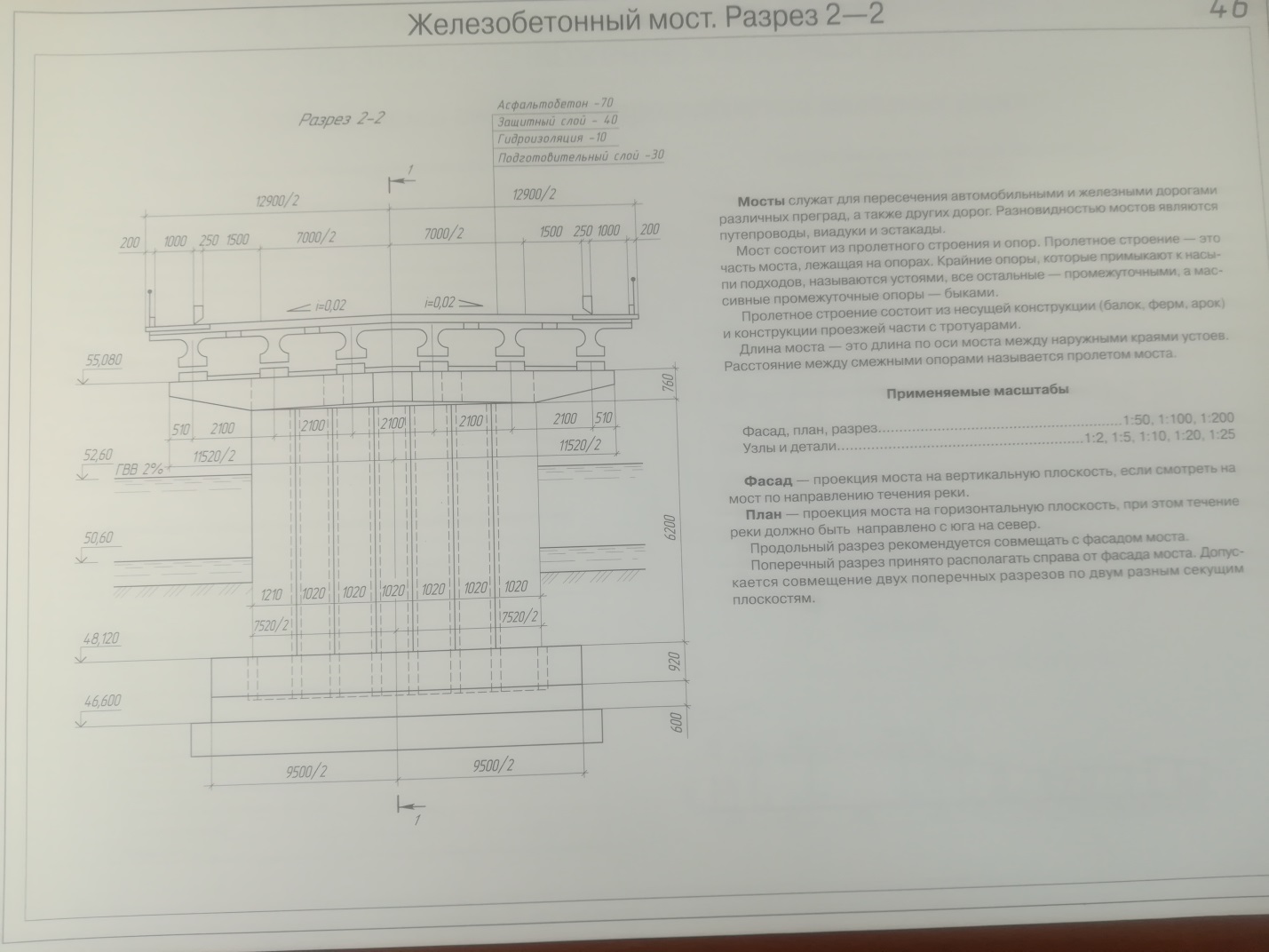 